____________________________________________________________________ (tėvų / globėjų arba ugdytinio nuo 16m. vardas, pavardė)____________________________________________________________________ (adresas, telefonas, el. p. adresas)Marijampolės moksleivių kūrybos centroDirektoreiPRAŠYMASDĖL PRIĖMIMO Į BŪRELĮ20____ m. ________________ mėn. ____ d.	Prašau mano sūnų /dukrą / mane (pažymėkite tinkamą) ______________________________________________ ,										(vardas, pavardė, amžius) priimti į _______________________________________________________________________ būrelį (būrelio vadovas - (užsiėmimo pavadinimas)___________________________________________________________________________).	Įsipareigoju einamojo mėnesio mokestį už būrelį _____ EUR sumokėti kiekvieną mėnesį iki 10 dienos.	____________________________	(parašas)                                                                      (vardas pavardė)_______________________________________________________________________________________________________________________________________________ 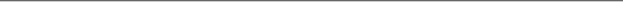 ____________________________________________________________________ (tėvų / globėjų arba ugdytinio nuo 16m. vardas, pavardė)____________________________________________________________________ (adresas, telefonas, el. p. adresas)Marijampolės moksleivių kūrybos centroDirektoriuiPRAŠYMASDĖL PRIĖMIMO Į BŪRELĮ20____ m. ________________ mėn. ____ d.	Prašau mano sūnų / dukrą / mane(pažymėkite tinkamą) _____________________________________________ ,										(vardas, pavardė, amžius)priimti į ______________________________________________________________________ būrelį (būrelio vadovas - (užsiėmimo pavadinimas)___________________________________________________________________________).	Įsipareigoju einamojo mėnesio mokestį už būrelį _____ EUR sumokėti kiekvieną mėnesį iki 10 dienos.____________________________	(parašas)                                                                      (vardas pavardė)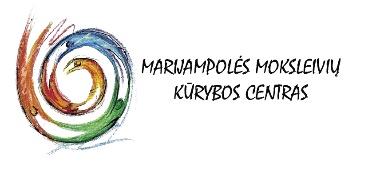 Biudžetinė įstaigaR.Juknevičiaus g. 28LT-68209, MarijampolėTel.(8 343) 54827El. p. marijampolesmkc@gmail.comhttp://mmkc.ltDuomenys kaupiami ir saugomi Juridinių asmenų registreKodas 190494539